                   ПРОЕКТ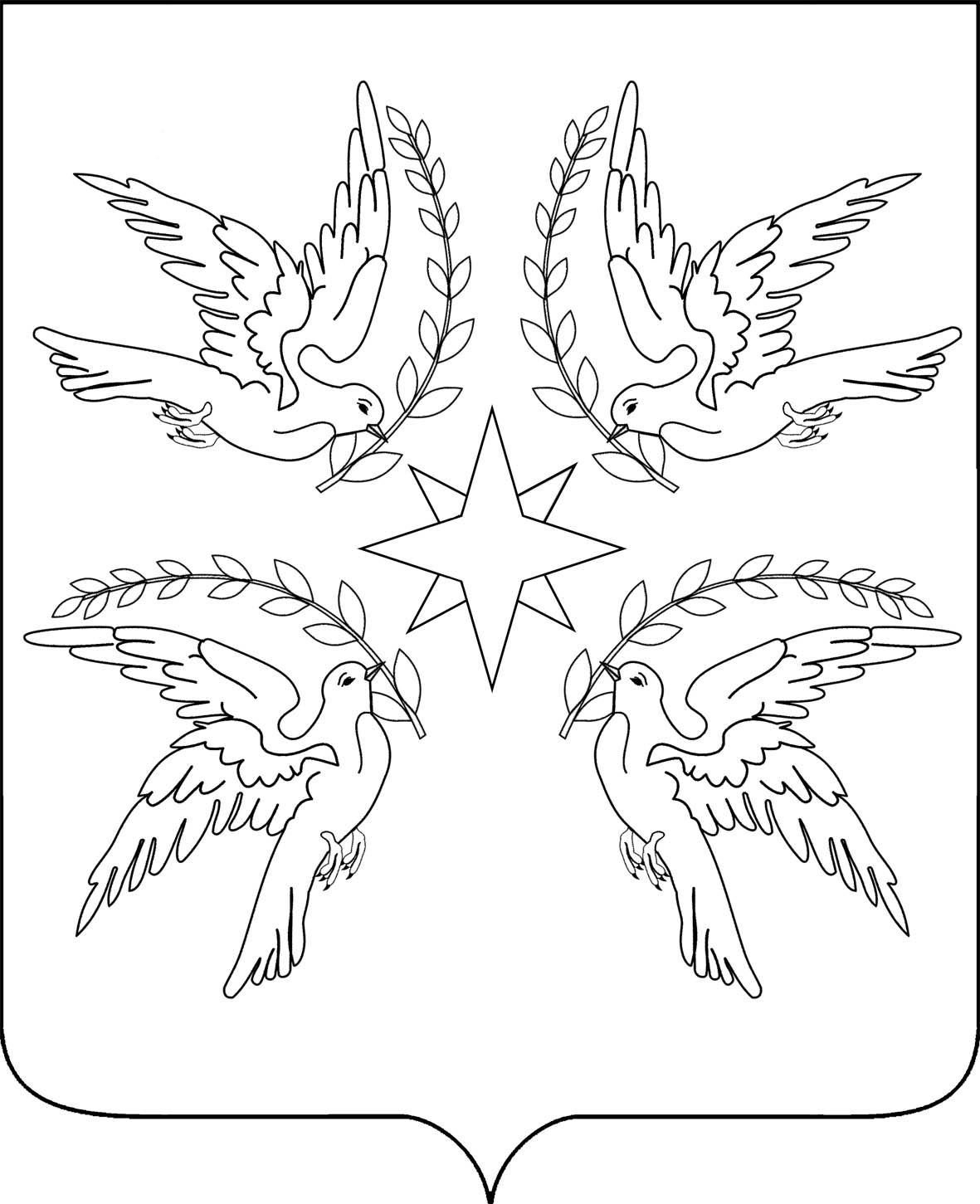 СОВЕТ   Дружненского сельского поселения Белореченского района                                          46 СЕССИЯ  3 СОЗЫВАРЕШЕНИЕ  __ декабря 2016 года                                                                            № __поселок ДружныйКраснодарского краяО внесении изменений в решение Совета Дружненского сельского поселения Белореченского района от 18 декабря 2015 года № 67 «О бюджете Дружненского сельского поселения Белореченского района на 2016 год»В соответствии со статьями 154,169,184 Бюджетного Кодекса Российской Федерации от 31 июля 1998 года № 145-ФЗ,  статьями 15 и 35 Федерального Закона от 6 октября 2003 года № 131-ФЗ «Об общих принципах организации местного самоуправления в Российской Федерации, Законом  Краснодарского края «О краевом бюджете на 2016 год», руководствуясь статьей 26 Устава, Совет  Дружненского сельского поселения Белореченского района р е ш и л:1. Внести в решение Совета Дружненского сельского поселения Белореченского района от 18 декабря 2015 года № 67 «О бюджете Дружненского сельского поселения Белореченского района на 2016 год» следующие изменения:«1. Утвердить основные характеристики  бюджета Дружненского сельского поселения Белореченского района  на 2016 год:1) общий объем доходов в сумме 32 833 976,00 рублей;2) общий объем расходов в сумме 31 627 553,00 рубля;3) профицит бюджета 1 206 423,00 рубля».2. Увеличить годовое бюджетное  назначение на 2016 год в общей сумме 2 571 200,00 рублей по следующим кодам доходов:                                                                                                           (рублей)3. Уменьшить годовое бюджетное  назначение на 2016 год в общей сумме 42 000,00 рублей по следующим кодам доходов:                                                                                                           (рублей)4. Произвести передвижение бюджетных ассигнований:Уменьшить бюджетные ассигнования по коду раздела 02, подраздела 03 «Мобилизационная и вневойсковая подготовка», коду целевой статьи            50 2 00 L1180 «Осуществление первичного воинского учета на территориях, где отсутствуют военные комиссариаты», 120 коду вида расходов в сумме   14 200 рублей.Увеличить бюджетные ассигнования по коду раздела 02, подраздела 03 «Мобилизационная и вневойсковая подготовка», коду целевой статьи            50 2 00 L1180 «Осуществление первичного воинского учета на территориях, где отсутствуют военные комиссариаты», 240 коду вида расходов в сумме   14 200 рублей на приобретение канцтоваров. 5. Дополнительно полученные доходы в сумме 168 500,00 рублей направить на код раздела 05, подраздела 02 «Коммунальное хозяйство», код целевой статьи 65 5 00 60626 «Софинансирование ГЦП "Газификация Краснодарского края"», 410 код вида расходов на строительство газопровода по нечетной стороне ул.Вокзальной п.Дружного.         6. Внести соответствующие изменения в приложения 2, 4, 5, 6, 7 к решению Совета Дружненского сельского поселения Белореченского района от 18 декабря 2015 года № 67 «О бюджете Дружненского сельского поселения Белореченского района на 2016 год», изложив их в новой редакции (приложения № 1, 2, 3, 4, 5).7. Настоящее решение опубликовать в газете «Огни Кавказа».8. Настоящее решение вступает в силу со дня его официального опубликования. Глава Дружненского сельскогопоселения Белореченского района                                                      А.Н. ШипкоПредседатель Совета Дружненскогосельского поселения Белореченского района                                 А.В. ДубининПриложение № 1	к решению Совета 	Дружненского сельского поселенияБелореченского района	от __ декабря 2016 года № __	"Приложение № 2	к решению Совета	Дружненского сельского поселения Белореченского района	от 18 декабря 2015 года № 67	в редакции решения Совета	Дружненского сельского поселения Белореченского района	от __ декабря 2016 года № __	Объем поступлений доходов в бюджет Дружненского сельского поселения Белореченского района по кодам видов (подвидов) доходов бюджетов на 2016 годНачальник финансового отдела					Е.А. ГорневаПриложение № 2	к решению Совета 	Дружненского сельского поселенияБелореченского района	от __ декабря 2016 года № __	"Приложение № 4	к решению Совета	Дружненского сельского поселенияБелореченского района	от 18 декабря 2015 года № 67	в редакции решения Совета	Дружненского сельского поселенияБелореченского района	от __ декабря 2016 года № __	Распределение бюджетных ассигнований  бюджета Дружненского сельского поселения Белореченского района по разделам и подразделам классификации расходов бюджетов на 2016 годНачальник финансового отдела					Е.А. ГорневаПриложение № 3	к решению Совета 	Дружненского сельского поселенияБелореченского района	от __ декабря 2016 года № __	"Приложение № 5	к решению Совета	Дружненского сельского поселенияБелореченского района	от 18 декабря 2015 года № 67	в редакции решения Совета	Дружненского сельского поселенияБелореченского района	от __ декабря 2016 года № __	Распределение бюджетных ассигнований по целевым статьям (муниципальным программам Дружненского сельского поселения Белореченского района и непрограммным направлениям деятельности), группам видов расходов классификации расходов бюджетов на 2016 годНачальник финансового отдела					Е.А. ГорневаПриложение № 4	к решению Совета 	Дружненского сельского поселенияБелореченского района	от __ декабря 2016 года № __	"Приложение № 6	к решению Совета	Дружненского сельского поселенияБелореченского района	от 18 декабря 2015 года № 67	в редакции решения Совета	Дружненского сельского поселенияБелореченского района	от __ декабря 2016 года № __Ведомственная структура расходов бюджета Дружненского сельского поселения Белореченского района на 2016 год, перечень разделов, подразделов, целевых статей (муниципальных программ и непрограммных направлений деятельности), групп видов расходов бюджета поселенияНачальник финансового отдела					Е.А. ГорневаПриложение № 5к решению Совета Дружненского сельского поселенияБелореченского районаот __ декабря 2016 года № __"Приложение № 7к решению СоветаДружненского сельского поселенияБелореченского районаот 18 декабря 2015 года № 67в редакции решения Совета	Дружненского сельского поселенияБелореченского районаот __ декабря 2016 года № __Источники внутреннего финансирования дефицита бюджета Дружненского сельского поселения Белореченского района на 2016 год перечень и коды статей и закрепляемые за ними виды (подвиды) источников финансирования  дефицитов бюджетовНачальник финансового отдела					Е.А. Горнева161 11633050 10 0000 140Денежные взыскания (штрафы) за нарушение законодательства Российской Федерации о контрактной системе в сфере закупок товаров, работ, услуг для обеспечения государственных и муниципальных нужд для нужд сельских  поселений23 000,00182 10102010 01 0000 110Налог на доходы физических лиц с доходов, источником которых является налоговый агент, за исключением доходов, в отношении которых исчисление и уплата налога осуществляются в соответствии со статьями 227, 227.1 и 228 Налогового кодекса Российской Федерации435 000,00182 10102020 01 0000 110Налог на доходы физических лиц с доходов, полученных от осуществления деятельности физическими лицами, зарегистрированными в качестве индивидуальных предпринимателей, нотариусов, занимающихся частной практикой, адвокатов, учредивших адвокатские кабинеты и других лиц, занимающихся частной практикой в соответствии со статьей 227 Налогового кодекса Российской Федерации100,00182 10102030 01 0000 110Налог на доходы физических лиц с доходов, полученных физическими лицами в соответствии со статьей 228 Налогового Кодекса Российской Федерации5 000,00182 10102040 01 0000 110Налог на доходы физических лиц в виде фиксированных авансовых платежей с доходов, полученных физическими лицами, являющимися иностранными гражданами, осуществляющими трудовую деятельность по найму у физических лиц на основании патента в соответствии со статьей 227.1 Налогового кодекса Российской Федерации8 000,00182 10601030 10 0000 110Налог на имущество физических лиц, взимаемый по ставкам, применяемым к объектам налогообложения, расположенным в границах сельских поселений60 000,00182 10606033 10 0000 110Земельный налог с организаций,  обладающих земельным участком, расположенным в границах сельских поселений2 000 000,00992 10804020 01 0000 110Государственная пошлина за совершение нотариальных действий должностными лицами органов местного самоуправления, уполномоченными в соответствии с законодательными актами Российской Федерации на совершение нотариальных действий100,00992 11302995 10 0000 130Прочие доходы от компенсации затрат бюджетов сельских поселений15 000,00992 20705030 10 0000 180Прочие безвозмездные поступления в бюджеты сельских  поселений25 000,00821 11651040 02 0000 140Денежные взыскания (штрафы), установленные законами субъектов Российской Федерации за несоблюдение муниципальных правовых актов, зачисляемые в бюджеты поселений3 000,00992 11105035 10 0000 120Доходы от сдачи в аренду имущества, находящегося в оперативном управлении органов управления сельских  поселений и созданных ими учреждений (за исключением имущества муниципальных бюджетных и автономных учреждений)39 000,00КодНаименование доходаСуммаКодНаименование доходаСумма1 00 00000 00 0000 000Налоговые и неналоговые    доходы26 069 600,001 01 02000 01 0000 110Налог на доходы физических лиц11 013 100,001 03 02000 01 0000 110Акцизы по подакцизным товарам (продукции), производимым на территории Российской Федерации:1 123 400,00в том числе:1 03 02230 01 0000 1101 03 02240 01 0000 1101 03 02250 01 0000 1101 03 02260 01 0000 1101 05 03000 01 0000 110Единый сельскохозяйственный налог250 000,001 06 01030 10 0000 110Налог на имущество физических лиц, взимаемый по ставкам, применяемым  к объектам налогообложения, расположенным в границах поселений550 000,001 06 04000 02 0000 110Транспортный налог1,001 06 06000 00 0000 110Земельный налог13 000 000,001 08 04020 01 0000 110Государственная пошлина за совершение нотариальных действий должностными лицами органов местного самоуправления, уполномоченными в соответствии с законодательными актами Российской Федерации на совершение нотариальных действий100,001 11 05035 10 0000 120Доходы от сдачи в аренду имущества, находящегося в оперативном управлении органов управления поселений и созданных ими учреждений (за исключением имущества муниципальных бюджетных автономных учреждений)95 000,001 13 02995 10 0000 130Прочие доходы от компенсации затрат бюджетов сельских поселений15 000,001 16 33050 10 0000 140Денежные взыскания (штрафы) за нарушение законодательства Российской Федерации о контрактной системе в сфере закупок товаров, работ, услуг для обеспечения государственных и муниципальных нужд для нужд сельских  поселений23 000,002 00 00000 00 0000 000Безвозмездные поступления6 764 376,002 02 00000 00 0000 000Безвозмездные поступления от других бюджетов бюджетной системы РФ6 664 300,002 02 02999 10 0000 151Прочие субсидии бюджетам поселений4 470 100,002 02 04999 10 0000 151Прочие межбюджетные трансферты, передаваемые бюджетам поселений2 000 000,002 02 03015 10 0000 151Субвенции бюджетам поселений на осуществление полномочий по первичному воинскому учету на территориях, где отсутствуют военные комиссариаты190 400,002 02 03024 10 0000 151Субвенции  бюджетам поселений на выполнение передаваемых полномочий субъектов РФ3 800,002 07 05030 10 0000 180Прочие безвозмездные поступления в бюджеты сельских  поселений100 000,002 18 05000 10 0000 151Доходы бюджетов сельских поселений от возврата бюджетами бюджетной системы Российской Федерации остатков субсидий, субвенций и иных межбюджетных трансфертов, имеющих целевое назначение, прошлых лет76,00Всего доходов32 833 976,00№ п/п Наименование Коды бюджетной классификацииКоды бюджетной классификацииСумма№ п/п Наименование ВедРазделПодразделСумма123345ВСЕГО 31 627 553,001Общегосударственные вопросы99201006 904 434,00Функционирование высшего должностного лица субъекта Российской Федерации и муниципального образования9920102669 624,00Функционирование законодательных (представительных) органов государственной власти и представительных органов муниципальных образований9220103900,00Функционирование Правительства Российской Федерации, высших исполнительных органов государственной власти субъектов Российской Федерации, местных администраций99201045 346 900,00Обеспечение деятельности контрольно-счетной палаты99201064 100,00Другие общегосударственные вопросы9920113882 910,002Национальная оборона9920200471 677,00Мобилизационная и вневойсковая подготовка9920203471 677,003Национальная безопасность и правоохранительная деятельность9920300386 385,00Защита населения и территории от последствий чрезвычайных ситуаций природного и техногенного характера, гражданская оборона9920309306 385,00Обеспечение пожарной безопасности992031050 000,00Другие вопросы в области национальной безопасности и правоохранительной деятельности992031430 000,004Национальная экономика99204001 866 490,00Дорожное хозяйство (дорожные фонды)99204091 820 447,00Другие вопросы в области национальной экономики992041246 043,005Жилищно-коммунальное хозяйство992050011 307 402,00Жилищное хозяйство992050130 000,00Коммунальное хозяйство99205024 672 249,00Благоустройство99205036 605 153,006Образование9920700131 093,00Молодежная политика и оздоровление детей9920707131 093,007Культура, кинематография 992080010 156 072,00Культура992080110 106 072,00Другие вопросы в области культуры, кинематографии992080450 000,008Физическая культура и спорт9921100135 000,00Физическая культура 9921101135 000,009Средства массовой информации9921200269 000,00Другие вопросы в области средств массовой информации9921204269 000,00 № п/пЦелевая статьяВид расхода Сумма12345ВСЕГО 31 627 553,00Обеспечение деятельности органов местного самоуправления50 0 00 000006 488 201,00Обеспечение деятельности лиц, замещающих муниципальные должности50 1 00 00000669 624,00Расходы на обеспечение функций органов местного самоуправления50 1 00 00190669 624,00Расходы на выплаты персоналу в целях обеспечения выполнения функций государственными (муниципальными)органами, казенными учреждениями, органами управления государственными внебюджетными фондами50 1 00 00190100669 624,00Обеспечение деятельности муниципальных и немунициальных служащих50 2 00 000005 818 577,00Расходы на обеспечение функций органов местного самоуправления50 2 00 001905 343 100,00Расходы на выплаты персоналу в целях обеспечения выполнения функций государственными (муниципальными)органами, казенными учреждениями, органами управления государственными внебюджетными фондами50 2 00 001901003 842 177,00Закупка товаров, работ и услуг для государственных (муниципальных нужд)50 2 00 001902001 459 774,48Иные бюджетные ассигнования50 2 00 0019080041 148,52Осуществление первичного воинского учета на территориях, где отсутствуют военные комиссариаты50 2 00 51180190 400,00Расходы на выплаты персоналу в целях обеспечения выполнения функций государственными (муниципальными) органами, казенными учреждениями, органами управления государственными внебюджетными фондами50 2 00 51180100190 400,00Осуществление первичного воинского учета на территориях, где отсутствуют военные комиссариаты50 2 00 L1180281 277,00Расходы на выплаты персоналу в целях обеспечения выполнения функций государственными (муниципальными)органами, казенными учреждениями, органами управления государственными внебюджетными фондами50 2 00 L1180100207 077,00Закупка товаров, работ и услуг для государственных (муниципальных)нужд50 2 00 L118020074 200,00Осуществление отдельных полномочий Краснодарского края по образованию и организации деятельности административных комиссий50 2 00 601903 800,00Закупка товаров, работ и услуг для государственных (муниципальных)нужд50 2 00 601902003 800,00Мероприятия и ведомственные целевые программы администрации51 0 00 00000787 428,00МВЦП "Повышение информированности населения о деятельности органов власти" 51 2 00 00000269 000,00Реализация мероприятий ведомственной целевой программы51 2 00 10070269 000,00Закупка товаров, работ и услуг для государственных (муниципальных)нужд51 2 00 10070200269 000,00Обеспечение безопасности населения51 3 00 00000386 385,00Мероприятия по предупреждению и ликвидации чрезвычайных ситуаций, стихийных бедствий и их последствий, выполняемые в рамках специальных решений51 3 00 10010306 385,00Закупка товаров, работ и услуг для государственных (муниципальных)нужд51 300 10010200306 385,00Обеспечение мер пожарной  безопасности51 3 00 1020050 000,00Закупка товаров, работ и услуг для государственных (муниципальных)нужд51 3 00 1020020050 000,00Привлечение граждан и их объединений к участию в охране общественного порядка на территории поселения51 3 00 1021030 000,00Закупка товаров, работ и услуг для государственных (муниципальных)нужд51 3 00 1021020030 000,00ВЦП "Мероприятия в области землеустройства и землепользования"51 6 00 0000022 043,00Мероприятия в области строительства, архитектуры и градостроительства51 6 00 1023022 043,00Закупка товаров, работ и услуг для государственных (муниципальных)нужд51 6 00 1023020022 043,00ВЦП "Поддержка малого и среднего бизнеса"51 7 00 0000020 000,00Поддержка малого и среднего предпринимательства в муниципальном образовании 51 7 00 1040020 000,00Закупка товаров, работ и услуг для государственных (муниципальных)нужд51 7 00 1040020020 000,00Развитие территориального общественного самоуправления51 8 00 0000090 000,00Развитие территориального общественного самоуправления 51 8 00 1045090 000,00Закупка товаров, работ и услуг для государственных (муниципальных)нужд 51 8 00 1045020090 000,00Молодежная политика, оздоровление, занятость детей и подростков53 0 00 00000131 093,00Мероприятия в области молодежной политики53 2 00 00000100 000,00Проведение мероприятий для детей и молодежи53 2 00 10350100 000,00Закупка товаров, работ и услуг для государственных (муниципальных)нужд53 2 00 10350200100 000,00Организация временного трудоустройства несовершеннолетних граждан в возрасте от 14 до 18 лет53 2 00 1036031 093,00Иные бюджетные ассигнования53 2 00 1036080031 093,00Мероприятия в области владения, пользования и распоряжения имуществом, находящимся в муниципальной собственности56 0 00 0000037 957,00Управление  муниципальным имуществом, связанное с оценкой недвижимости, признанием прав и регулированием отношений в сфере собственности56 0 00 1011027 357,00Закупка товаров, работ и услуг для государственных (муниципальных)нужд56 0 00 1011020027 357,00Расходы на передачу полномочий из поселений56 0 00 2501010 600,00Межбюджетные трансферты56 0 00 2501050010 600,00Организация досуга и обеспечение населения услугами учреждений культуры, сохранение, использование и популяризация объектов культурного наследия59 0 00 0000010 156 072,00Клубы59 2 00 000008 558 153,00Расходы на обеспечение деятельности (оказание услуг) муниципальных учреждений59 2 00 005908 247 553,00Предоставление субсидий муниципальным бюджетным, автономным учреждениям и иным некоммерческим организациям59 2 00 005906008 247 553,00Осуществление капитального ремонта59 2 00 09020310 600,00Субсидии бюджетным учреждениям на иные цели59 2 00 09020600310 600,00Услуги библиотек59 3 00 000001 547 919,00Расходы на обеспечение деятельности (оказание услуг) муниципальных учреждений59 3 00 005901 547 919,00Предоставление субсидий муниципальным бюджетным, автономным учреждениям и иным некоммерческим организациям59 3 00 005906001 547 919,00МВЦП "Охрана и сохранение объектов культурного наследия местного значения"59 5 00 0000050 000,00Охрана и сохранение объектов культурного наследия местного значения59 5 00 1037050 000,00Предоставление субсидий муниципальным бюджетным, автономным учреждениям и иным некоммерческим организациям59 5 00 1037060050 000,00Развитие физической культуры и спорта61 0 00 00000135 000,00Мероприятия в области спорта и физической культуры61 0 00 10160135 000,00Закупка товаров, работ и услуг для государственных (муниципальных)нужд61 0 00 10160200135 000,00Дорожная деятельность в отношении дорог общего пользования64 0 00 000001 820 447,00Строительство, реконструкция, капитальный ремонт, ремонт и содержание действующей сети автомобильных дорог общего пользования межмуниципального значения,  местного значения и искусственных сооружений на них64 0 00 102501 820 447,00Закупка товаров, работ и услуг для государственных (муниципальных)нужд64 0 00 102502001 820 447,00Капитальные вложения (бюджетные инвестиции) в объекты муниципальной собственности65 0 00 000004 406 521,00Капитальные вложения в объекты муниципальной собственности по вопросам местного значения65 3 00 00000500 000,00Приобретение имущества для нужд муниципального образования65 3 00 10550500 000,00Капитальные вложения в объекты недвижимого имущества государственной (муниципальной) собственности65 3 00 10550400500 000,00Капитальные вложения в области коммунального хозяйства65 4 00 000000,00Развитие водоснабжения населенных пунктов65 4 00 102800,00Капитальные вложения в объекты недвижимого имущества государственной (муниципальной) собственности65 4 00 102804000,00Капитальные вложения в области газификации65 5 00 000003 906 521,00Государственная программа Краснодарского края "Развитие топливно-энергетического комплекса" подпрограмма "Газификация Краснодарского края"65 5 00 606202 525 500,00Капитальные вложения в объекты недвижимого имущества государственной (муниципальной) собственности65 5 00 606204002 525 500,00Софинансирование ГЦП "Газификация Краснодарского края"65 5 00 606261 381 021,00Капитальные вложения в объекты недвижимого имущества государственной (муниципальной) собственности65 5 00 606264001 381 021,00Организация в границах поселений электро-, тепло-, газо- и водоснабжения населения66 0 00 00000765 728,00Мероприятия в области коммунального хозяйства66 0 00 10270329 750,00Закупка товаров, работ и услуг для государственных (муниципальных)нужд66 0 00 10270200329 750,00Мероприятия по газификации поселений66 0 00 10390435 978,00Капитальные вложения в объекты государственной (муниципальной) собственности66 0 00 10390400435 978,00Капитальный ремонт муниципального жилого фонда67 0 00 1041030 000,00Закупка товаров, работ и услуг для государственных (муниципальных)нужд67 0 00 1041020030 000,00Благоустройство территории68 0 00 000006 605 153,00Оплата за уличное освещение и его техническое облуживание68 0 00 103001 134 840,00Закупка товаров, работ и услуг для государственных (муниципальных)нужд68 0 00 103002001 134 840,00Организация и содержание мест захоронения68 0 00 10310404 240,00Закупка товаров, работ и услуг для государственных (муниципальных)нужд68 0 00 10310200404 240,00Прочие мероприятия по благоустройству городских округов и поселений68 0 00 103204 866 073,00Закупка товаров, работ и услуг для государственных (муниципальных)нужд68 0 00 103202004 866 073,00Озеленение68 0 00 10330200 000,00Закупка товаров, работ и услуг для государственных (муниципальных)нужд68 0 00 10330200200 000,00Другие непрограммные направления деятельности органов местного самоуправления99 0 00 00000263 953,00Расходы на передачу полномочий из поселений99 0 00 250104 100,00Межбюджетные трансферты99 0 00 250105004 100,00Организация и ведение бухгалтерского учета в поселениях Белореченского района99 0 00 10540258 953,00Межбюджетные трансферты99 0 00 10540500258 953,00Обеспечение деятельности муниципальных и немуниципальных служащих в представительных органах, контрольно-счетных органах муниципальных образований 99 2 00 00000900,00Расходы на обеспечение функций органов местного самоуправления99 2 00 00190900,00Закупка товаров, работ и услуг для государственных (муниципальных)нужд99 2 00 00190200900,00Финансовое обеспечение непредвиденных расходов99 3 00 000000,00Резервные фонды администрации99 3 00 205900,00Иные бюджетные ассигнования99 3 00 205908000,00№ п/п Наименование Коды бюджетной классификацииКоды бюджетной классификацииКоды бюджетной классификацииКоды бюджетной классификацииСумма№ п/п Наименование ВедРазделПодразделЦелевая статьяВид расходаСумма12345678ВСЕГО 31 627 553,001Совет Дружненского сельского поселения Белореченского района9915 000,00Общегосударственные вопросы99101005 000,00Функционирование законодательных (представительных) органов государственной власти и представительных органов муниципальных образований9910103900,00Другие непрограммные направления деятельности органов местного самоуправления991010399 0 00 00000900,00Обеспечение деятельности муниципальных и немуниципальных служащих в представительных органах, контрольно-счетных органах муниципальных образований 991010399 2 00 00000900,00Расходы на обеспечение функций органов местного самоуправления991010399 2 00 00190900,00Закупка товаров, работ и услуг для государственных (муниципальных)нужд991010399 2 00 00190200900,00Обеспечение деятельности контрольно-счетной палаты99101064 100,00Другие непрограммные направления деятельности органов местного самоуправления991010699 0 00 000004 100,00Расходы на передачу полномочий из поселений991010699 0 00 250104 100,00Межбюджетные трансферты991010699 0 00 250105004 100,002Администрация Дружненского сельского поселения99231 622 553,00Общегосударственные вопросы99201006 899 434,00Функционирование высшего должностного лица субъекта Российской Федерации и муниципального образования9920102669 624,00Обеспечение деятельности органов местного самоуправления992010250 0 00 00000669 624,00Обеспечение деятельности лиц, замещающих муниципальные должности992010250 1 00 00000669 624,00Расходы на обеспечение функций органов местного самоуправления992010250 1 00 00190669 624,00Расходы на выплаты персоналу в целях обеспечения выполнения функций государственными (муниципальными)органами, казенными учреждениями, органами управления государственными внебюджетными фондами992010250 1 00 00190100669 624,00Функционирование Правительства Российской Федерации, высших исполнительных органов государственной власти субъектов Российской Федерации, местных администраций99201045 346 900,00Обеспечение деятельности органов местного самоуправления992010450 0 00 000005 343 100,00Обеспечение деятельности муниципальных и немунициальных служащих992010450 2 00 000005 343 100,00Расходы на обеспечение функций органов местного самоуправления992010450 2 00 001905 343 100,00Расходы на выплаты персоналу в целях обеспечения выполнения функций государственными (муниципальными)органами, казенными учреждениями, органами управления государственными внебюджетными фондами992010450 2 00 001901003 842 177,00Закупка товаров, работ и услуг для государственных (муниципальных)нужд992010450 2 00 001902001 459 774,48Иные бюджетные ассигнования992010450 2 00 0019080041 148,52Осуществление отдельных полномочий Краснодарского края по образованию и организации деятельности административных комиссий992010450 2 00 601903 800,00Закупка товаров, работ и услуг для государственных (муниципальных)нужд992010450 2 00 601902003 800,00Другие общегосударственные вопросы9920113882 910,00Мероприятия и ведомственные целевые программы администрации992011351 0 00 0000090 000,00Развитие территориального общественного самоуправления992011351 8 00 0000090 000,00Развитие территориального общественного самоуправления 992011351 8 00 1045090 000,00Закупка товаров, работ и услуг для государственных (муниципальных)нужд992011351 8 00 1045020090 000,00Мероприятия в области владения, пользования и распоряжения имуществом, находящимся в муниципальной собственности992011356 0 00 0000033 957,00Управление  муниципальным имуществом, связанное с оценкой недвижимости, признанием прав и регулированием отношений в сфере собственности992011356 0 00 1011027 357,00Закупка товаров, работ и услуг для государственных (муниципальных)нужд992011356 0 00 1011020027 357,00Расходы на передачу полномочий из поселений992011356 0 00 250106 600,00Межбюджетные трансферты992011356 0 00 250105006 600,00Капитальные вложения (бюджетные инвестиции) в объекты муниципальной собственности992011365 0 00 00000500 000,00Капитальные вложения в объекты муниципальной собственности по вопросам местного значения99201 1365 3 00 00000500 000,00Приобретение имущества для нужд муниципального образования992011365 3 00 10550500 000,00Капитальные вложения в объекты государственной (муниципальной) собственности992011365 3 00 10550400500 000,00Другие непрограммные направления деятельности органов местного самоуправления992011399 0 00 00000258 953,00Организация и ведение бухгалтерского учета в поселениях Белореченского района992011399 0 00 10540258 953,00Закупка товаров, работ и услуг для государственных (муниципальных)нужд992011399 0 00 10540500258 953,00Национальная оборона9920200471 677,00Мобилизационная и вневойсковая подготовка9920203471 677,00Другие непрограммные направления деятельности органов местного самоуправления992020350 0 00 00000471 677,00Обеспечение деятельности муниципальных и немунициальных служащих992020350 2 00 00000471 677,00Осуществление первичного воинского учета на территориях, где отсутствуют военные комиссариаты992020350 2 00 51180190 400,00Расходы на выплаты персоналу в целях обеспечения выполнения функций государственными (муниципальными)органами, казенными учреждениями, органами управления государственными внебюджетными фондами992020350 2 00 51180100190 400,00Осуществление первичного воинского учета на территориях, где отсутствуют военные комиссариаты992020350 2 00 L1180281 277,00Расходы на выплаты персоналу в целях обеспечения выполнения функций государственными (муниципальными)органами, казенными учреждениями, органами управления государственными внебюджетными фондами992020350 2 00 L1180100207 077,00Закупка товаров, работ и услуг для государственных (муниципальных)нужд992020350 2 00 L118020074 200,00Национальная безопасность и правоохранительная деятельность9920300386 385,00Защита населения и территории от последствий чрезвычайных ситуаций природного и техногенного характера, гражданская оборона9920309306 385,00Мероприятия и ведомственные целевые программы администрации МО Белореченский район992030951 0 00 00000306 385,00ВЦП "Обеспечение безопасности населения"992030951 3 00 00000306 385,00Мероприятия по предупреждению и ликвидации чрезвычайных ситуаций, стихийных бедствий и их последствий, выполняемые в рамках специальных решений992030951 3 00 10010306 385,00Закупка товаров, работ и услуг для государственных (муниципальных)нужд992030951 3 00 10010200306 385,00Обеспечение пожарной безопасности992031050 000,00Мероприятия и ведомственные целевые программы администрации992031051 0 00 0000050 000,00Обеспечение безопасности населения992031051 3 00 0000050 000,00Обеспечение мер пожарной  безопасности992031051 3 00 1020050 000,00Закупка товаров, работ и услуг для государственных (муниципальных)нужд992031051 3 00 1020020050 000,00Другие вопросы в области национальной безопасности и правоохранительной деятельности992031430 000,00Мероприятия и ведомственные целевые программы администрации992031451 0 00 0000030 000,00Обеспечение безопасности населения992031451 3 00 0000030 000,00Привлечение граждан и их объединений к участию в охране общественного порядка на территории поселения992031451 3 00 1021030 000,00Закупка товаров, работ и услуг для государственных (муниципальных)нужд992031451 3 00 1021020030 000,00Национальная экономика99204001 866 490,00Дорожное хозяйство (дорожные фонды)99204091 820 447,00Дорожная деятельность в отношении дорог общего пользования992040964 0 00 000001 820 447,00Строительство, реконструкция, капитальный ремонт, ремонт и содержание действующей сети автомобильных дорог общего пользования межмуниципального значения,  местного значения и искусственных сооружений на них992040964 0 00 102501 820 447,00Закупка товаров, работ и услуг для государственных (муниципальных)нужд992040964 0 00 102502001 820 447,00Другие вопросы в области национальной экономики992041246 043,00Мероприятия и ведомственные целевые программы администрации992041251 0 00 0000042 043,00ВЦП "Мероприятия в области землеустройства и землепользования"992041251 6 00 0000022 043,00Мероприятия в области строительства, архитектуры и градостроительства992041251 6 00 1023022 043,00Закупка товаров, работ и услуг для государственных (муниципальных)нужд992041251 6 00 1023020022 043,00ВЦП "Поддержка малого и среднего бизнеса"992041251 7 00 0000020 000,00Поддержка малого и среднего предпринимательства в муниципальном образовании 992041251 7 00 1040020 000,00Закупка товаров, работ и услуг для государственных (муниципальных)нужд992041251 7 00 1040020020 000,00Мероприятия в области владения, пользования и распоряжения имуществом, находящимся в муниципальной собственности992041256 0 00 000004 000,00Расходы на передачу полномочий из поселений99204 1256 0 00 250104 000,00Межбюджетные трансферты992041256 0 00 250105004 000,00Жилищно-коммунальное хозяйство992050011 307 402,00Жилищное хозяйство992050130 000,00Капитальный ремонт муниципального жилого фонда992050167 0 00 1041030 000,00Закупка товаров, работ и услуг для государственных (муниципальных)нужд992050167 0 00 1041020030 000,00Коммунальное хозяйство99205024 672 249,00Капитальные вложения (бюджетные инвестиции) в объекты муниципальной собственности992050265 0 00 000003 906 521,00Капитальные вложения в области газификации992050265 5 00 000003 906 521,00Государственная программа Краснодарского края "Развитие топливно-энергетического комплекса" подпрограмма "Газификация Краснодарского края"992050265 5 00 606202 525 500,00Капитальные вложения в объекты недвижимого имущества государственной (муниципальной) собственности992050265 5 00 606204002 525 500,00Софинансирование ГЦП "Газификация Краснодарского края"992050265 5 00 606261 381 021,00Капитальные вложения в объекты недвижимого имущества государственной (муниципальной) собственности992050265 5 00 606264001 381 021,00Организация в границах поселений электро-, тепло-, газо- и водоснабжения населения992050266 0 00 00000765 728,00Мероприятия в области коммунального хозяйства992050266 0 00 10270329 750,00Закупка товаров, работ и услуг для государственных (муниципальных)нужд992050266 0 00 10270200329 750,00Мероприятия по газификации поселений992050266 0 00 10390435 978,00Капитальные вложения в объекты государственной (муниципальной) собственности99205 0266 0 00 10390400435 978,00Благоустройство99205036 605 153,00Благоустройство территории992050368 0 00 000006 605 153,00Оплата за уличное освещение и его техническое облуживание992050368 0 00 103001 134 840,00Закупка товаров, работ и услуг для государственных (муниципальных)нужд992050368 0 00 103002001 134 840,00Организация и содержание мест захоронения992050368 0 00 10310404 240,00Закупка товаров, работ и услуг для государственных (муниципальных)нужд992050368 0 00 10310200404 240,00Прочие мероприятия по благоустройству городских округов и поселений992050368 0 00 103204 866 073,00Закупка товаров, работ и услуг для государственных (муниципальных)нужд992050368 0 00 103202004 866 073,00Озеленение992050368 0 00 10330200 000,00Закупка товаров, работ и услуг для государственных (муниципальных)нужд992050368 0 00 10330200200 000,00Образование9920700131 093,00Молодежная политика и оздоровление детей9920707131 093,00Молодежная политика, оздоровление, занятость детей и подростков992070753 0 00 00000131 093,00Мероприятия в области молодежной политики992070753 2 00 00000131 093,00Проведение мероприятий для детей и молодежи992070753 2 00 10350100 000,00Закупка товаров, работ и услуг для государственных (муниципальных)нужд992070753 2 00 10350200100 000,00Организация временного трудоустройства несовершеннолетних граждан в возрасте от 14 до 18 лет992070753 2 00 1036031 093,00Иные бюджетные ассигнования992070753 2 00 1036080031 093,00Культура, кинематография 992080010 156 072,00Культура992080110 106 072,00Организация досуга и обеспечение населения услугами учреждений культуры, сохранение, использование и популяризация объектов культурного наследия992080159 0 00 0000010 106 072,00Клубы992080159 2 00 000008 558 153,00Расходы на обеспечение деятельности (оказание услуг) муниципальных учреждений992080159 2 00 005908 247 553,00Предоставление субсидий муниципальным бюджетным, автономным учреждениям и иным некоммерческим организациям992080159 2 00 005906008 247 553,00Осуществление капитального ремонта992080159 2 00 09020310 600,00Субсидии бюджетным учреждениям на иные цели992080159 2 00 09020600310 600,00Услуги библиотек992080159 3 00 000001 547 919,00Расходы на обеспечение деятельности (оказание услуг) муниципальных учреждений992080159 3 00 005901 547 919,00Предоставление субсидий муниципальным бюджетным, автономным учреждениям и иным некоммерческим организациям992080159 3 00 005906001 547 919,00Другие вопросы в области культуры, кинематографии992080450 000,00Организация досуга и обеспечение населения услугами учреждений культуры, сохранение, использование и популяризация объектов культурного наследия992080459 0 00 0000050 000,00МВЦП "Охрана и сохранение объектов культурного наследия местного значения"992080459 5 00 0000050 000,00Охрана и сохранение объектов культурного наследия местного значения992080459 5 00 1037050 000,00Предоставление субсидий муниципальным бюджетным, автономным учреждениям и иным некоммерческим организациям992080459 5 00 1037060050 000,00Физическая культура и спорт9921100135 000,00Физическая культура 9921101135 000,00Развитие физической культуры и спорта992110161 0 00 00000135 000,00Мероприятия в области спорта и физической культуры992110161 0 00 10160135 000,00Закупка товаров, работ и услуг для государственных (муниципальных)нужд992110161 0 00 10160200135 000,00Средства массовой информации9921200269 000,00Другие вопросы в области средств массовой информации9921204269 000,00Мероприятия и ведомственные целевые программы администрации992120451 0 00 00000269 000,00МВЦП "Повышение информированности населения о деятельности органов власти" 992120451 2 00 00000269 000,00Реализация мероприятий ведомственной целевой программы992120451 2 00 10070269 000,00Закупка товаров, работ и услуг для государственных (муниципальных)нужд992120451 2 00 10070200269 000,00Наименование кода администратора, группы, подгруппы, статьи, подстатьи, элемента, программы, кода экономической классификации доходов источников финансирования дефицита районного бюджетаСумма (рублей)Наименование кода администратора, группы, подгруппы, статьи, подстатьи, элемента, программы, кода экономической классификации доходов источников финансирования дефицита районного бюджетаСумма (рублей)992 01 00 00 00 00 0000 000Источники внутреннего финансирования дефицита      бюджета, всего-1 206 423,00992 01 05 00 00 00 0000 000Изменение остатков средств на счетах по учету средств бюджета-1 206 423,00000 01 05 00 00 00 0000 500Увеличение остатков средств бюджетов-32 833 976,00000 01 05 02 00 00 0000 500Увеличение прочих остатков средств бюджетов-32 833 976,00000 01 05 02 01 00 0000 510Увеличение прочих остатков денежных средств бюджетов-32 833 976,00992 01 05 02 01 10 0000 510Увеличение прочих остатков денежных средств поселения-32 833 976,00000 01 05 00 00 00 0000 600Уменьшение остатков средств бюджетов31 627 553,00000 01 05 02 00 00 0000 600Уменьшение прочих остатков средств бюджетов31 627 553,00000 01 05 02 01 00 0000 610Уменьшение прочих остатков денежных средств бюджетов31 627 553,00992 01 05 02 01 10 0000 610Уменьшение прочих остатков денежных средств поселения31 627 553,00